City of SadievilleP.O. Box 129, 605 Pike Street Sadieville, Kentucky 40370AGENDAREGULAR CITY MEETING MONDAY, AUGUST 27, 2020 – 3:00 P.M.CITY HALLCALL TO ORDERMOMENT OF SILENCEROLL CALL/DETERMINATION OF QUORUMCITIZEN COMMENTS (SIGN-IN REQUIRED)OLD AND NEW BUSINESSMAYORDiscussion with AT&T regarding internet optionsMain St Rock wall discussion Approval of Josh Cornett for Ethics CommitteeConcrete pad for skate parkADJOURNMENT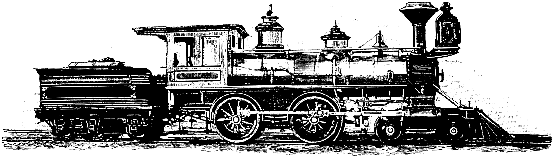 